                 РЕШЕНИЕ                                                                 КАРАР             «6» марта 2024г.                 г. Елабуга                          № 331О внесении изменений и дополнений в Устав муниципального образования «Елабужский муниципальный район» Республики ТатарстанВ соответствии со статьей 44 Федерального закона от 6 октября 2003 года №131-ФЗ «Об общих принципах организации местного самоуправления в Российской Федерации», статьей 7 Закона Республики Татарстан от 28 июля 2004 года № 45-ЗРТ «О местном самоуправлении в Республике Татарстан», Уставом муниципального образования Елабужский муниципальный район, учитывая результаты публичных слушаний, Совет Елабужского муниципального района Республики Татарстан   РЕШИЛ:1. Внести в Устав муниципального образования «Елабужский муниципальный район» Республики Татарстан, принятый решением Совета Елабужского муниципального района Республики Татарстан от 29.07.2020 года № 491, изменения и дополнения согласно приложению. 2. Направить настоящее решение для государственной регистрации в Управление Министерства юстиции Российской Федерации по Республике Татарстан в установленном законодательством порядке.3. Опубликовать настоящее решение в газете "Новая Кама" и разместить  на сайте муниципального образования в информационно-телекоммуникационной сети Интернет по адресу: городелабуга.рф. в течение семи дней после его государственной регистрации.4. Настоящее решение вступает в силу со дня официального опубликования после его государственной регистрации.5. Поручить органам местного самоуправления муниципального образования «Елабужский муниципальный район» Республики Татарстан привести свои правовые акты в соответствии с настоящим решением.  6.  Подпункт 1 пункта 1, пункт 2 и подпункт 1 пункта 8 Приложения вступают в силу с 01.09.2024 года.7. Контроль над исполнением настоящего решения возложить на постоянную комиссию по вопросам по вопросам муниципального устройства и депутатской этике.Заместитель председателя                                                                 Р.Л. Исланов                               Приложение  к решению Совета Елабужского муниципального района Республики Татарстан от «6» марта 2024   № 331Изменения и дополнения в Устав муниципального образования 
муниципального образования «Елабужский муниципальный район» Республики Татарстан (далее по тексту - Устав)1. В статье 6 Устава:1) пункт 26 части 1 изложить в следующей редакции:«26) осуществление муниципального контроля в области охраны и использования особо охраняемых природных территорий местного значения;»;2) пункт 31 части 1 изложить в следующей редакции:«31) организация и осуществление мероприятий межпоселенческого характера по работе с детьми и молодежью, участие в реализации молодежной политики, разработка и реализация мер по обеспечению и защите прав и законных интересов молодежи, разработка и реализация муниципальных программ по основным направлениям реализации молодежной политики, организация и осуществление мониторинга реализации молодежной политики;»;3) часть 1 дополнить пунктом 39 в следующей редакции:«39) осуществление выявления объектов накопленного вреда окружающей среде и организация ликвидации такого вреда применительно к территориям, расположенным в границах земельных участков, находящихся в собственности муниципального района.».2. Пункт 14 части 1 статьи 6.1 Устава изложить в следующей редакции:«14) осуществление муниципального контроля в области охраны и использования особо охраняемых природных территорий местного значения;». 3. В статье 29 Устава: 1) в подпункте «а» пункта 1 части 7 слова «аппарате избирательной комиссии муниципального образования» исключить.2) в подпункте «б» пункта 1 части 7:слова «аппарате избирательной комиссии муниципального образования» исключить.слова «Президента Республики Татарстан» заменить словами «Главы (Раиса) Республики Татарстан».3) дополнить частью 12 в следующей редакции:«12. Депутат Совета района освобождается от ответственности за несоблюдение ограничений и запретов, требований о предотвращении или об урегулировании конфликта интересов и неисполнение обязанностей, установленных   Федеральным  законом от 6 октября 2003 года № 131-ФЗ "Об общих принципах организации местного самоуправления в Российской Федерации" и другими федеральными законами в целях противодействия коррупции, в случае, если несоблюдение таких ограничений, запретов и требований, а также неисполнение таких обязанностей признается следствием не зависящих от него обстоятельств в порядке, предусмотренном частями 3-6 статьи 13 Федерального закона от 25 декабря 2008 года № 273-ФЗ "О противодействии коррупции".».4. В статье 32 Устава:1) подпункт 16 части 1 признать утратившим силу.2) пункт 28 части 1 изложить в следующей редакции:«28) учреждение печатного средства массовой информации и (или) сетевого издания для обнародования муниципальных правовых актов, доведения до сведения жителей муниципального образования официальной информации;». 5. Статью 38 Устава дополнить частью 4 в следующей редакции:«4. Полномочия депутата Совета района прекращаются досрочно решением Совета района в случае отсутствия депутата без уважительных причин на всех заседаниях Совета района в течение шести месяцев подряд.».6. В части 2 статьи 40 Устава слова «Президента Республики Татарстан» заменить словами «Главы (Раиса) Республики Татарстан».7. В статье 41 Устава:1) в подпункте «а»  пункта 1 части 5 слова «аппарате избирательной комиссии муниципального образования» исключить;2) в подпункте «б» пункта 1 части 5:слова «аппарате избирательной комиссии муниципального образования» исключить;слова «Президента Республики Татарстан» заменить словами «Главы (Раиса) Республики Татарстан»;3) дополнить частью 7 в следующей редакции:«7. Глава района освобождается от ответственности за несоблюдение ограничений и запретов, требований о предотвращении или об урегулировании конфликта интересов и неисполнение обязанностей, установленных   Федеральным  законом от 6 октября 2003 года № 131-ФЗ "Об общих принципах организации местного самоуправления в Российской Федерации" и другими федеральными законами в целях противодействия коррупции, в случае, если несоблюдение таких ограничений, запретов и требований, а также неисполнение таких обязанностей признается следствием не зависящих от него обстоятельств в порядке, предусмотренном частями 3-6 статьи 13 Федерального закона от 25 декабря 2008 года № 273-ФЗ "О противодействии коррупции".».8. В статье 47 Устава:1) пункт 24 части 1 изложить в следующей редакции:«24) осуществление муниципального контроля в области охраны и использования особо охраняемых природных территорий местного значения;»;2) абзац первый пункта 29 части 1 изложить в следующей редакции:«29) организация и осуществление мероприятий межпоселенческого характера по работе с детьми и молодежью, участие в реализации молодежной политики, разработка и реализация мер по обеспечению и защите прав и законных интересов молодежи, разработка и реализация муниципальных программ по основным направлениям реализации молодежной политики, организация и осуществление мониторинга реализации молодежной политики:».3) дополнить частью 37 в следующей редакции:«37) осуществление выявления объектов накопленного вреда окружающей среде и организация ликвидации такого вреда применительно к территориям, расположенным в границах земельных участков, находящихся в собственности муниципального района.».9.  В статье 44 Устава:1) в подпункте «а» пункта 1 части 6 слова  «аппарате избирательной комиссии муниципального образования» исключить; 2) в подпункте  «б» пункта 1 части 6:слова «аппарате избирательной комиссии муниципального образования» исключить;слова «Президента Республики Татарстан» заменить словами «Главы (Раиса) Республики Татарстан».10. Статью 49 Устава дополнить частью 7.1. в следующей редакции:«7.1.  Руководитель Исполнительного комитета района освобождается от ответственности за несоблюдение ограничений и запретов, требований о предотвращении или об урегулировании конфликта интересов и неисполнение обязанностей, установленных Федеральным  законом от 6 октября 2003 года № 131-ФЗ "Об общих принципах организации местного самоуправления в Российской Федерации" и другими федеральными законами в целях противодействия коррупции, в случае, если несоблюдение таких ограничений, запретов и требований, а также неисполнение таких обязанностей признается следствием не зависящих от него обстоятельств в порядке, предусмотренном частями 3-6 статьи 13 Федерального закона от 25 декабря 2008 года № 273-ФЗ "О противодействии коррупции".».11. В абзаце втором части 2 статьи 50 Устава слова «Президентом Республики Татарстан» заменить словами «Главой (Раисом) Республики Татарстан».12. Подпункт 6 абзаца первого статьи 52 Устава изложить в следующей редакции: «6) назначает по согласованию с Главой района и освобождает от должности заместителей Руководителя Исполнительного комитета, распределяет обязанности между ними, назначает на должность и освобождает от должности муниципальных служащих и иных работников Исполнительного комитета района, осуществляет контроль за их деятельностью, применяет к ним меры поощрения и дисциплинарной ответственности;».13. В пункте 2 части 2 статьи 53 Устава слова «Президента Республики Татарстан» заменить словами «Главы (Раиса) Республики Татарстан».14. Главу 8 «Избирательная комиссия» Устава признать утратившей силу.15. Статью 77 Устава изложить в следующей редакции:«77. Вступление в силу и обнародование муниципальных правовых актов.1. Муниципальные правовые акты Совета района вступают в силу со дня их подписания Председателем Совета района, если иное не определено самими актами.2. Муниципальные нормативные правовые акты, затрагивающие права, свободы и обязанности человека и гражданина, муниципальные нормативные правовые акты, устанавливающие правовой статус организаций, учредителем которых выступает муниципальное образование, а также соглашения, заключаемые между органами местного самоуправления, вступают в силу после их официального обнародования.3. Нормативные правовые акты Совета района о налогах и сборах вступают в силу в соответствии с Налоговым кодексом Российской Федерации.4. Решения Совета района о принятии Устава района или внесении изменений в настоящий Устав вступают в силу в порядке, установленном федеральным законом, настоящим Уставом.5. Правовые акты Главы рай	она, иных органов местного самоуправления вступают в силу со дня их подписания, если иное не установлено самими актами.6. Муниципальные правовые акты, в том числе соглашения, заключаемые между органами местного самоуправления,  в целях обеспечения возможности ознакомления с ними граждан, за исключением муниципальных правовых актов или их отдельных положений, содержащих сведения, распространение которых ограничено федеральным законом, обнародуются в десятидневный срок со дня их подписания. 7. Каждый муниципальный правовой акт должен содержать его реквизиты: наименование, дату его принятия (подписания), регистрационный номер, наименование должностного лица, подписавшего правовой акт, печать.8. Обязательному официальному опубликованию подлежат также ненормативные правовые акты о назначении местного референдума, по вопросу изменения границ, преобразования района, избрании Главы района и его заместителей и иные акты в соответствии с законодательством.9. Обнародование муниципальных правовых актов осуществляется посредством: - размещения текста правового акта на сайте муниципального образования в информационно-телекоммуникационной сети Интернет (номер свидетельства о регистрации средства массовой информации: ЭЛ № ФС 77-71579 от 13.11.2017 г.) по адресу: городелабуга.рф.10. Обнародование муниципальных нормативных правовых актов, в том числе соглашения, заключенного между органами местного самоуправления, осуществляется посредством:1) официального опубликования в средствах массовой информации: -газета "Новая Кама" (номер свидетельства о регистрации средства массовой информации  ПИ № ФС7-4763 от 30.11.2007 г.),-газета "Алабуга Нуры" (номер свидетельства о регистрации средства массовой информации ПИ № ТУ16-01026 от 16.05.2013 г.), -официальный сайт муниципального образования в информационно-телекоммуникационной сети Интернет (номер свидетельства о регистрации средства массовой информации: ЭЛ № ФС 77-71579 от 13.11.2017 г.) по адресу: городелабуга.рф.;2) размещения в течение 10 рабочих дней со дня принятия (издания) на "Официальном портале правовой информации Республики Татарстан" (PRAVO.TATARSTAN.RU)  (Свидетельство о регистрации СМИ ЭЛ № ФС 77 – 60244 выдано 17.12.2014 Федеральной службой по надзору в сфере связи, информационных технологий и массовых коммуникаций (Роскомнадзор).11. Решения Совета района о бюджете района, об отчете о его исполнении, об установлении местных налогов и сборов, иные нормативные правовые акты, принятые Советом района, Главой района должны быть официально опубликованы в семидневный срок со дня их подписания, за исключением муниципальных правовых актов или их отдельных положений, содержащих сведения, распространение которых ограничено федеральным законодательством.12. Ненормативные муниципальные правовые акты, официальное опубликование которых в соответствии с законодательством или настоящим Уставом не является обязательным, могут быть опубликованы по решению издавших их органов или должностных лиц местного самоуправления района.13. Муниципальные нормативные правовые акты, затрагивающие права, свободы и обязанности человека и гражданина, устанавливающие правовой статус органов местного самоуправления, муниципальных предприятий и учреждений, направляются в Министерство юстиции Республики Татарстан для включения в регистр муниципальных нормативных правовых актов Республики Татарстан, единый банк нормативных правовых актов Республики Татарстан в порядке и сроки, установленные законодательством.16. В части 7 статьи 84 Устава:1) в абзаце третьем слова «Президента Республики Татарстан» заменить словами «Главы (Раиса) Республики Татарстан».СОВЕТ ЕЛАБУЖСКОГО МУНИЦИПАЛЬНОГОРАЙОНАРЕСПУБЛИКИ ТАТАРСТАН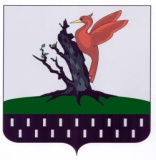 ТАТАРСТАН РЕСПУБЛИКАСЫАЛАБУГАМУНИЦИПАЛЬРАЙОН   СОВЕТЫ